PLAN PLOČE:REPUBLIKA HRVATSKA I SUSJEDNE ZEMLJERepublika Hrvatska graniči sa šest država. To su: Italija, Slovenija, Mađarska, Srbija, Crna gora, Bosna i Hercegovina.Rijeke, mora i planine su prirodne granice. Ako nema prirodnih granica, dvije se države dogovore i odrede umjetnu granicu. Ako putujemo izvan Hrvatske, moramo prijeći državnu granicu. Za prelazak granice potrebna nam je PUTOVNICA ili OSOBNA ISKAZNICA.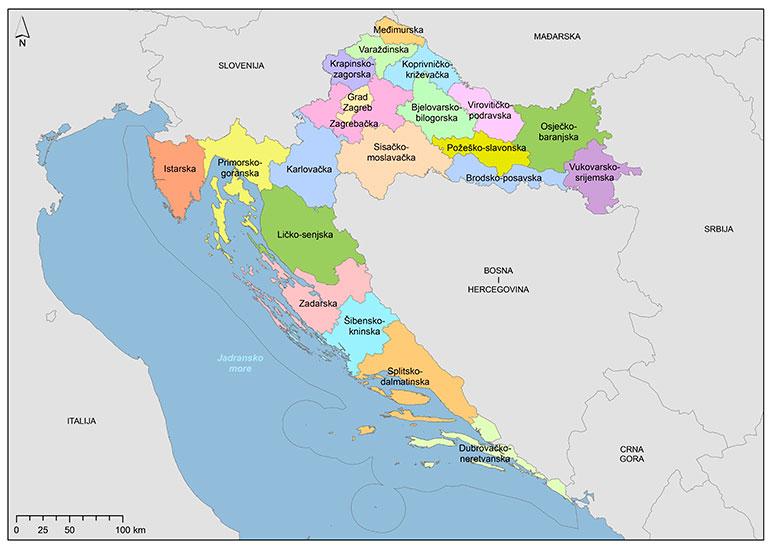 Slika preuzeta s: https://hr.izzi.digital/DOS/1660/1753.htmlOdgovori na pitanja!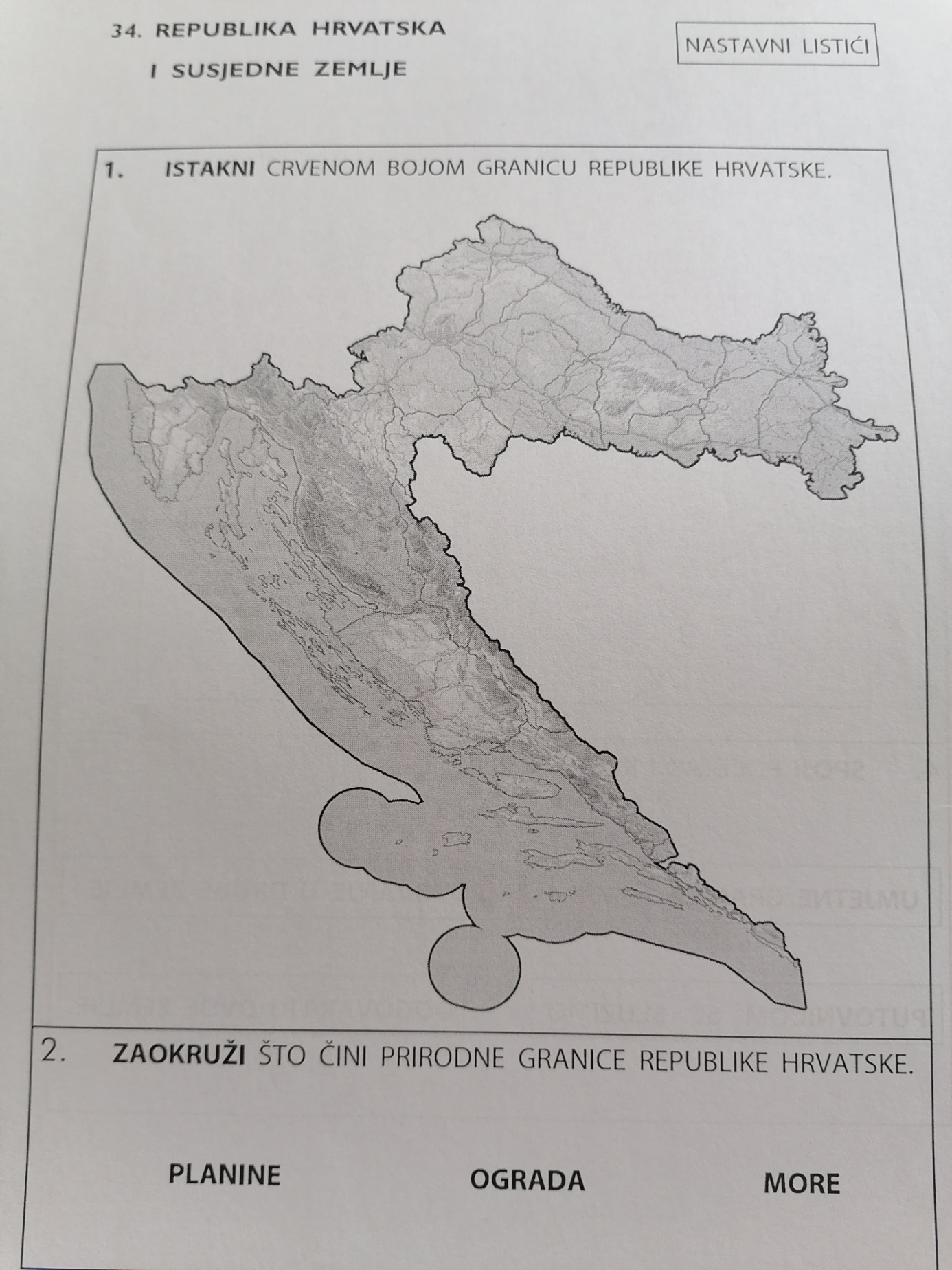 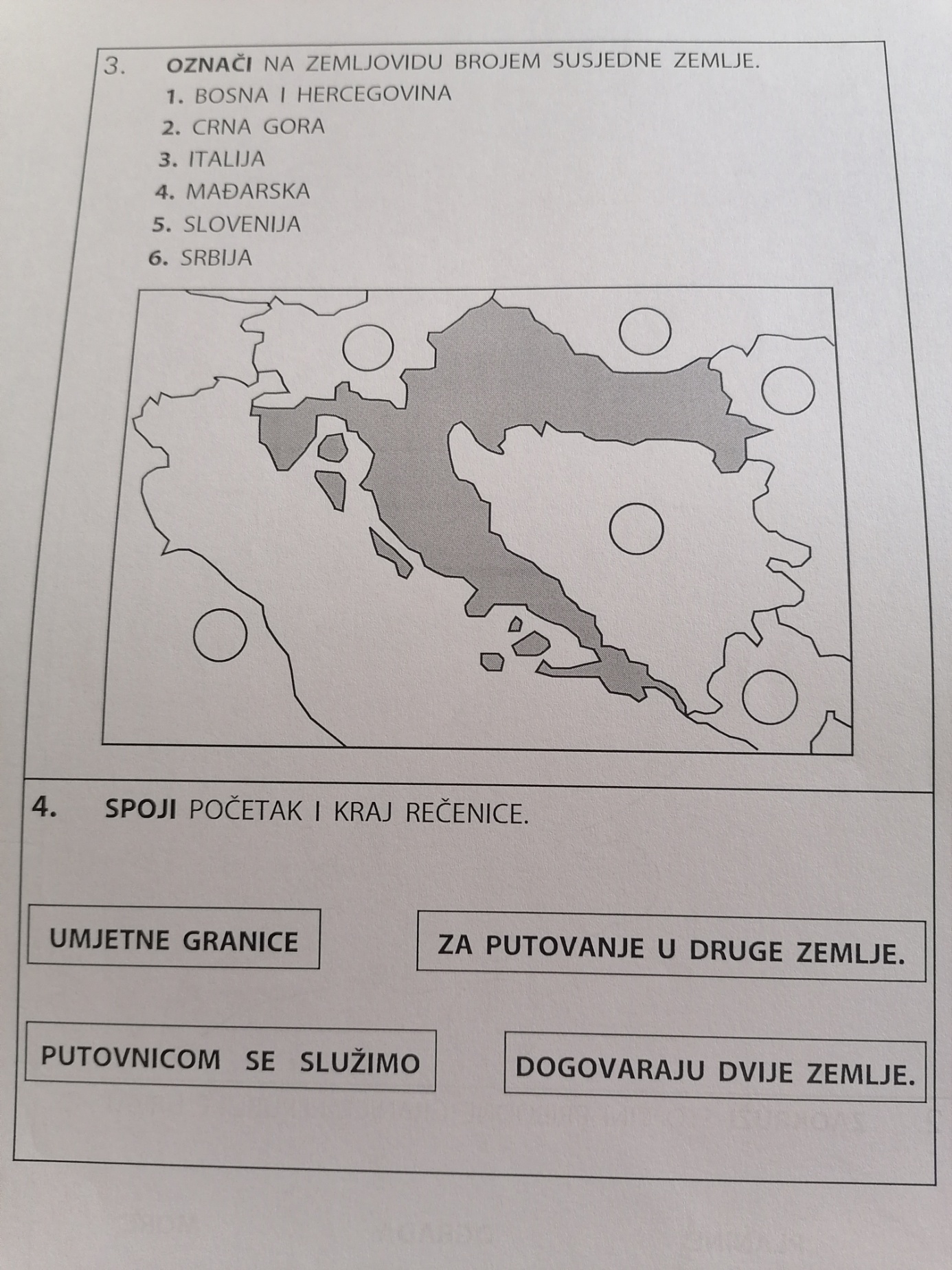 